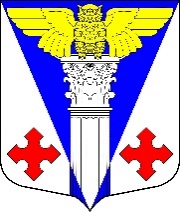 Администрация муниципального образования«Котельское сельское поселение»Кингисеппского муниципального района Ленинградской областиПОСТАНОВЛЕНИЕ- ПРОЕКТот 00.00.2021 г. № 00О внесении изменений в постановление  от 29.12.2017г.№ 303 «Об утверждении муниципальной программы «Реализация социально-значимых проектов  на территории муниципального образования «Котельское сельское  поселение»Кингисеппского муниципального района Ленинградской области»В связи с областным законом от 22.12.2020г. №143-оз «Об областном бюджете Ленинградской области на 2021год и плановый период 2022и 2023 годов»,  Решения Совета депутатов от  10.12.2020 года   № 90  «О бюджете муниципального образования «Котельское сельское поселение» Кингисеппского муниципального района Ленинградской области на 2021 год и на плановый период 2022 и 2021 годов»:п о с т а н о в л я ю:1. Внести изменения в приложение постановления от 29.12.2017г.№ 303 «Об утверждении муниципальной программы «Реализация социально-значимых проектов на территории МО «Котельское сельское  поселение» Кингисеппского муниципального района Ленинградской области»:1.1 В паспорте муниципальной программы разделы:1.1.1 Срок  реализации   программы читать как:  2018-2022 годы;1.1.2 Объемы и источники  финансирования   читать в следующей редакции:                                «Объем финансирования Программы на 2018-2022годы составляет 16352,4 тыс. рублей, в том числе:- областной бюджет: 14151,5 тыс.руб- бюджет поселения: 1971,8 тыс.руб.-внебюджетные источники 229,1 тыс .руб.»1.2. В абзаце первом пункта 3 «Сроки реализации Программы»  цифры 2020 заменить цифрами 2022.1.3. Абзац второй пункта 6 приложения читать в новой редакции:       «Общий объем финансовых ресурсов, необходимых для реализации Муниципальной программы в 2018-2022 годах составит 16352,4 тыс. рублей,в том числе средства местного бюджета 1971,8 тыс. рублей, средства бюджета Ленинградской области – 14151,5 тыс.руб., внебюджетный источник 229,1тыс .руб.1.4  Пункт 9  читать в новой редакции:«Подпрограмма «Содействие развитию иных форм местного самоуправления на части территории Котельского сельского поселения.                       ПАСПОРТ ПОДПРОГРАММЫСодействие развитию иных форм местного самоуправления на части территории Котельского сельского поселения» муниципальной программы «Реализация социально-значимых проектов на территории муниципального образования «Котельское сельское  поселение» Кингисеппского  муниципального района Ленинградской области 1.5. В пункте 9.3 «Сроки реализации подпрограммы»  цифры 2020 заменить цифрами 20221.6  Абзац второй пункта 9.5 «Ресурсное обеспечение подпрограммы» приложения читать в новой редакции:«Общий  объем  финансирования Подпрограммы:   16352,4  тыс. руб. в т. ч. на 2018годОбластной бюджет 3554,5тыс.руб,Бюджет Котельского сельского поселения 307,7тыс.руб.Внебюджетный источник 50,0 тыс. руб.в т. ч. на 2019годОбластной бюджет 3513,2тыс.руб,Бюджет Котельского сельского поселения 188,1тыс.руб.Внебюджетный источник 60,0 тыс. руб;в т. ч. на 2020годОбластной бюджет     3524,8 тыс.руб,Бюджет Котельского сельского поселения 188,7тыс.руб.Внебюджетный источник 59,1 тыс. руб;в т. ч. на 2021годОбластной бюджет     3559,0 тыс.руб,Бюджет Котельского сельского поселения 649,4тыс.руб.Внебюджетный источник 60 тыс. руб;в т. ч. на 2022годОбластной бюджет     0 тыс.руб,Бюджет Котельского сельского поселения 637,9тыс.руб.Внебюджетный источник 0 тыс. руб;»2. Приложение 3 к программе « Планируемые результаты мероприятия муниципальной программы «Реализация социально-значимых проектов  на территории МО «Котельское сельское поселение» Кингисеппского муниципального района Ленинградской области» читать в новой редакции (приложение 1 к постановлению)3.  Приложение 5 к программе «Перечень мероприятий  муниципальной программы «Реализация социально-значимых проектов  на территории МО «Котельское сельское поселение» Кингисеппского муниципального района Ленинградской области  » на 2020год читать в новой редакции (приложение 2 к постановлению) 4. Утвердить Приложение 6 к программе «Перечень мероприятий  муниципальной программы «Реализация социально-значимых проектов  на территории МО «Котельское сельское поселение» Кингисеппского муниципального района Ленинградской области  » на 2021год согласно приложения 3 к постановлению 5. Все остальные пункты программы оставить без изменения.      6. Контроль за исполнением постановления оставляю за собой.И.о.главы администрации                                      Смирнова Е.Г.Шарова Е.М.   63245вс.3 экз. 00.00.2021г.Приложение 3 к программе ( в редакции Постановления от 00.00.2021 № 00 приложение 1)Планируемые результаты мероприятиямуниципальной программы «Реализация социально-значимых проектов  на территории МО «Котельское сельское поселение» Кингисеппского муниципального района Ленинградской области»Основное мероприятие:«Развитие части территории МО «Котельское сельское  поселение» Кингисеппского муниципального района Ленинградской области » в рамках расходов на реализацию Областного закона от 28 декабря 2018 года № 147-оз «О старостах сельских населенных пунктов Ленинградской области и содействии участию населения в осуществлении местного самоуправления в иных формах на частях территорий муниципальных образований Ленинградской области»Основное мероприятие:«Развитие части территории МО «Котельское сельское  поселение» Кингисеппского муниципального района Ленинградской области  в рамках расходов на реализацию Областного закона от 15.01.2018года №3-оз « О содействии участию населения в осуществлении местного самоуправления в иных формах на территориях административных центров муниципальных образований Ленинградской области»Приложение 5 к программе ( в редакции Постановления от 00.00.2021 № 00 приложение2)Перечень мероприятий  муниципальной программы «Реализация социально-значимых проектов  на территории МО «Котельское сельское поселение» Кингисеппского муниципального района Ленинградской области  » на 2020год             Основное мероприятие:«Развитие части территории МО «Котельское сельское  поселение» Кингисеппского муниципального района Ленинградской области  на 2019 год» в рамках расходов на реализацию Областного закона от 28 декабря 2018 года № 147-оз «О старостах сельских населенных пунктов Ленинградской области и содействии участию населения в осуществлении местного самоуправления в иных формах на частях территорий муниципальных образований Ленинградской области»Основное мероприятие:«Развитие части территории МО «Котельское сельское  поселение» Кингисеппского муниципального района Ленинградской области   в рамках расходов на реализацию Областного закона от 15.01.2018года №3-оз « О содействии участию населения в осуществлении местного самоуправления в иных формах на территориях административных центров муниципальных образований Ленинградской области»Приложение 6 к программе ( в редакции Постановления от 00.00.2021 № 00 приложение3)Перечень мероприятий  муниципальной программы «Реализация социально-значимых проектов  на территории МО «Котельское сельское поселение» Кингисеппского муниципального района Ленинградской области  » на 2021год             Основное мероприятие:«Развитие части территории МО «Котельское сельское  поселение» Кингисеппского муниципального района Ленинградской области  на 2019 год» в рамках расходов на реализацию Областного закона от 28 декабря 2018 года № 147-оз «О старостах сельских населенных пунктов Ленинградской области и содействии участию населения в осуществлении местного самоуправления в иных формах на частях территорий муниципальных образований Ленинградской области»Основное мероприятие:«Развитие части территории МО «Котельское сельское  поселение» Кингисеппского муниципального района Ленинградской области   в рамках расходов на реализацию Областного закона от 15.01.2018года №3-оз « О содействии участию населения в осуществлении местного самоуправления в иных формах на территориях административных центров муниципальных образований Ленинградской области»Наименование подпрограммы«Содействие развитию иных форм местного самоуправления на части территории Котельского сельского поселения »Цель подпрограммыулучшение условий жизни населения; - активизация местного населения в решении вопросов местного значения.Муниципальный заказчик подпрограммыАдминистрация муниципального образования «Котельское сельское поселение» Кингисеппского муниципального района  Ленинградской областиЗадачи подпрограммы- создание благоприятных условий для проживания в сельской местности;-  обеспечение надежных связей между населенными пунктами-  повышение уровня защиты населенных пунктов и людей от чрезвычайных ситуаций,   - организация досуга детей, подростков,- развитие в сельской местности иных форм местного самоуправленияСроки реализации подпрограммы 2018 -2022 годыИсточники финансирования подпрограммы, в том числе по годам:Источник финансированияРасходы (тыс. рублей)Расходы (тыс. рублей)Расходы (тыс. рублей)Расходы (тыс. рублей)Расходы (тыс. рублей)Расходы (тыс. рублей)Источники финансирования подпрограммы, в том числе по годам:Источник финансированияОчередной финансовый год(2018г.)1-й год планового периода (2019г.)2-й год планового периода (2020г.)3-й год планового периода (2021г.)4-й год планового периода (2022г.)ИтогоИсточники финансирования подпрограммы, в том числе по годам:Всего:3912,23761,33772,64268,4637,916352,4Источники финансирования подпрограммы, в том числе по годам:в том числе:3912,23761,33772,64268,4637,916352,4Источники финансирования подпрограммы, в том числе по годам:Средства бюджета МО "Котельского сельского поселения"307,7188,1188,7649,4637,91971,8Источники финансирования подпрограммы, в том числе по годам:Средства районного бюджета0 00000Источники финансирования подпрограммы, в том числе по годам:Средства бюджета Ленинградской области3554,53513,23524,83559,0014151,5Источники финансирования подпрограммы, в том числе по годам:Внебюджетные источники50,060,059,1600229,1Планируемые результаты реализации подпрограммы1. Ремонт пожарных водоемов – в 14 населенных пунктах.2. Приобретение и установка детских городков  - в  9 населенных пунктах.3. Спиливание аварийных деревьев – в 11 населенных пунктах4.  Ремонт дорог   в населенных  пунктах –  общей площадью 8099м2  5. Устройство детского городка в пос. Котельский, д. 36, на территории бывшего детского садика6. Устройство ограждения территории вокруг здания, расположенного по адресу: пос. Котельский, дом 367. Устройство бесшовного покрытия из резиновой крошки под уличными спортивными тренажерами и устройство скейт площадки  в п. Котельский 8. Установка дополнительных фонарей уличного освещения в поселении  -  24 шт.9. Организация парковочных мест на придомовых территориях д. 8, 14, 16 п. Котельский-  общей площадью 1700м210. Установка металлического газонного ограждения около д.8 в пос. Котельский- протяженностью 32,5 м11. Ремонт участков асфальтированной дороги к жилым домам №11 и 14 пос.Котельский (ямочный ремонт)№ п/пЗадачи, направленные на достижение целиПланируемый объем  финансирования на решение данной задачи (тыс. руб.)Планируемый объем  финансирования на решение данной задачи (тыс. руб.)Количественные и/или качественные целевые показатели, характеризующие достижение целей и решение задачЕдиница измеренияБазовое значение показателя (на начало реализации  программы (подпрограммы)Планируемое значение показателя в результате реализации  программы (подпрограммы)Планируемое значение показателя в результате реализации  программы (подпрограммы)Планируемое значение показателя в результате реализации  программы (подпрограммы)Планируемое значение показателя в результате реализации  программы (подпрограммы)Планируемое значение показателя в результате реализации  программы (подпрограммы)Планируемое значение показателя в результате реализации  программы (подпрограммы)№ п/пЗадачи, направленные на достижение целиБюджет Котельского сельского поселенияДругие источникиКоличественные и/или качественные целевые показатели, характеризующие достижение целей и решение задачЕдиница измеренияБазовое значение показателя (на начало реализации  программы (подпрограммы)Планируемое значение показателя в результате реализации  программы (подпрограммы)Планируемое значение показателя в результате реализации  программы (подпрограммы)Планируемое значение показателя в результате реализации  программы (подпрограммы)Планируемое значение показателя в результате реализации  программы (подпрограммы)Планируемое значение показателя в результате реализации  программы (подпрограммы)Планируемое значение показателя в результате реализации  программы (подпрограммы)№ п/пЗадачи, направленные на достижение целиБюджет Котельского сельского поселенияДругие источникиКоличественные и/или качественные целевые показатели, характеризующие достижение целей и решение задачЕдиница измеренияБазовое значение показателя (на начало реализации  программы (подпрограммы)Очередной финансо-вый год 20191-й год плано-вого периода2020г2-й год плано-вого периода2021г.2-й год плано-вого периода2021г.3-й год плано-вого периода2022г.3-й год плано-вого периода2022г.123456789101111111.Создание благоприятных условий для проживания в сельской местности1214,37498,6Ремонт пожарных водоемов в деревнях поселенияшт.03322231.Создание благоприятных условий для проживания в сельской местности1214,37498,6Приобретение и установка детских городков в деревняхшт03300001.Создание благоприятных условий для проживания в сельской местности1214,37498,6Ремонт участков дорог местного значения в деревнях поселениям201390157917901790179026501.Создание благоприятных условий для проживания в сельской местности1214,37498,6Удаление и обрезка аварийных деревьев в деревнях  поселенияДерево, шт/сучки,шт013/8115/202323230Реконструкция уличного освещения  деревнях поселенияШт фонарей0001515159№ п/пЗадачи, направленные на достижение целиПланируемый объем  финансирования на решение данной задачи (тыс. руб.)Планируемый объем  финансирования на решение данной задачи (тыс. руб.)Количественные и/или качественные целевые показатели, характеризующие достижение целей и решение задачЕдиница измеренияБазовое значение показателя (на начало реализации  программы (подпрограммы)Планируемое значение показателя в результате реализации  программы (подпрограммы)Планируемое значение показателя в результате реализации  программы (подпрограммы)Планируемое значение показателя в результате реализации  программы (подпрограммы)Планируемое значение показателя в результате реализации  программы (подпрограммы)Планируемое значение показателя в результате реализации  программы (подпрограммы)№ п/пЗадачи, направленные на достижение целиБюджет Котельского сельского поселенияДругие источникиКоличественные и/или качественные целевые показатели, характеризующие достижение целей и решение задачЕдиница измеренияБазовое значение показателя (на начало реализации  программы (подпрограммы)Планируемое значение показателя в результате реализации  программы (подпрограммы)Планируемое значение показателя в результате реализации  программы (подпрограммы)Планируемое значение показателя в результате реализации  программы (подпрограммы)Планируемое значение показателя в результате реализации  программы (подпрограммы)Планируемое значение показателя в результате реализации  программы (подпрограммы)№ п/пЗадачи, направленные на достижение целиБюджет Котельского сельского поселенияДругие источникиКоличественные и/или качественные целевые показатели, характеризующие достижение целей и решение задачЕдиница измеренияБазовое значение показателя (на начало реализации  программы (подпрограммы)Очередной финансовый год20191-й год плано-вого периода2020г1-й год плано-вого периода2020г2-й год плано-вого периода2021г.3-й год плано-вого периода2022г.1234567891010111.Создание благоприятных условий для проживания в сельской местности449,83277,5Устройство ограждения территории вокруг здания, расположенного по адресу: пос. Котельский, дом 36м0247,51.Создание благоприятных условий для проживания в сельской местности449,83277,5Устройство бесшовного покрытия из резиновой крошки под уличными спортивными тренажерами шт0111.Создание благоприятных условий для проживания в сельской местности449,83277,5 Устройство скейт площадки  шт0111.Создание благоприятных условий для проживания в сельской местности449,83277,5Организация парковочных мест на придомовых территориях д. 8, 14, 16 п. Котельскийм2017001.Создание благоприятных условий для проживания в сельской местности449,83277,5Установка металлического газонного ограждения около д.8 в пос. Котельский.»м35,21.Создание благоприятных условий для проживания в сельской местности449,83277,5Ремонт участков асфальтированной дороги к жилым домам №11 и 14 пос.Котельскийм2N п/пМероприятия по реализации подпрограммыИсточники финансированияСрок исполнения мероприятияОбъём финансирования мероприятия в текущем финансовом году 
(тыс.руб.) *Всего, профинансировано(тыс.руб.)Ответственный за выполнение мероприятия подпрограммыРезультаты выполнения мероприятий подпрограммыN п/пМероприятия по реализации подпрограммыИсточники финансированияСрок исполнения мероприятияОбъём финансирования мероприятия в текущем финансовом году 
(тыс.руб.) *Всего, профинансировано(тыс.руб.)Ответственный за выполнение мероприятия подпрограммыРезультаты выполнения мероприятий подпрограммы12345610111.Устройство пожарных водоемов в деревнях Арболово, Большая Рассия, ВердияИтого3кв.2020г..819,00819,00Администрация  МО «Котельское сельское поселение»Создание безопасных  условий для отдыха и досуга жителей поселения 1.Устройство пожарных водоемов в деревнях Арболово, Большая Рассия, ВердияСредства бюджета МО "Котельское сельское поселение"3кв.2020г..41,041,0Администрация  МО «Котельское сельское поселение»Создание безопасных  условий для отдыха и досуга жителей поселения 1.Устройство пожарных водоемов в деревнях Арболово, Большая Рассия, ВердияСредства бюджета Ленинградской области3кв.2020г..762,7762,7Администрация  МО «Котельское сельское поселение»Создание безопасных  условий для отдыха и досуга жителей поселения 1.Устройство пожарных водоемов в деревнях Арболово, Большая Рассия, ВердияСредства внебюджетного источника.15,315,3Администрация  МО «Котельское сельское поселение»Создание безопасных  условий для отдыха и досуга жителей поселения 2Приобретение и установка детских городков в деревнях Хаболово, Вердия, КотлыИтого3кв.2020г.360,0360,0Администрация  МО «Котельское сельское поселение»Создание безопасных  условий для отдыха и досуга жителей поселения 2Приобретение и установка детских городков в деревнях Хаболово, Вердия, КотлыСредства бюджета МО "Котельское сельское поселение"3кв.2020г.18,018,0Администрация  МО «Котельское сельское поселение»Создание безопасных  условий для отдыха и досуга жителей поселения 2Приобретение и установка детских городков в деревнях Хаболово, Вердия, КотлыСредства бюджета Ленинградской области3кв.2020г.335,3335,3Администрация  МО «Котельское сельское поселение»Создание безопасных  условий для отдыха и досуга жителей поселения 2Приобретение и установка детских городков в деревнях Хаболово, Вердия, КотлыСредства внебюджетного источника3кв.2020г.6,76,7Администрация  МО «Котельское сельское поселение»Создание безопасных  условий для отдыха и досуга жителей поселения 3Спиливание аварийных деревьев в деревнях в деревнях Нарядово, ВелькотаИтого3кв.2020г.200200Администрация  МО «Котельское сельское поселение»3Спиливание аварийных деревьев в деревнях в деревнях Нарядово, ВелькотаСредства бюджета МО "Котельское сельское поселение"3кв.2020г.10,010,0Администрация  МО «Котельское сельское поселение»3Спиливание аварийных деревьев в деревнях в деревнях Нарядово, ВелькотаСредства бюджета Ленинградской области3кв.2020г.186,3186,3Администрация  МО «Котельское сельское поселение»3Спиливание аварийных деревьев в деревнях в деревнях Нарядово, ВелькотаСредства внебюджетного источника3кв.2020г.3,73,7Администрация  МО «Котельское сельское поселение»4Ремонт  участков  дорог местного значения в деревнях. Нарядово, Котлы, Савикино,в поселке  ТарайкаИтого3кв.2020г.1258,51258,5Администрация  МО «Котельское сельское поселение»4Ремонт  участков  дорог местного значения в деревнях. Нарядово, Котлы, Савикино,в поселке  ТарайкаСредства бюджета МО "Котельское сельское поселение"3кв.2020г.62,962,9Администрация  МО «Котельское сельское поселение»4Ремонт  участков  дорог местного значения в деревнях. Нарядово, Котлы, Савикино,в поселке  ТарайкаСредства бюджета Ленинградской области3кв.2020г.1172,21172,2Администрация  МО «Котельское сельское поселение»4Ремонт  участков  дорог местного значения в деревнях. Нарядово, Котлы, Савикино,в поселке  ТарайкаСредства внебюджетного источника3кв.2020г.23,423,4Администрация  МО «Котельское сельское поселение»ВСЕГО по основному мероприятиюИтого2637,52637,5Администрация  МО «Котельское сельское поселение»ВСЕГО по основному мероприятиюСредства бюджета МО "Котельское сельское поселение"131,9131,9Администрация  МО «Котельское сельское поселение»ВСЕГО по основному мероприятиюСредства бюджета Ленинградской области2456,52456,5Администрация  МО «Котельское сельское поселение»ВСЕГО по основному мероприятиюСредства внебюджетного источника49,149,1Администрация  МО «Котельское сельское поселение»N п/пМероприятия по реализации подпрограммыИсточники финансированияСрок исполнения мероприятияОбъём финансирования мероприятия в текущем финансовом году 
(тыс.руб.) *Всего, (тыс.руб.)Ответственный за выполнение мероприятия подпрограммыРезультаты выполнения мероприятий подпрограммыN п/пМероприятия по реализации подпрограммыИсточники финансированияСрок исполнения мероприятияОбъём финансирования мероприятия в текущем финансовом году 
(тыс.руб.) *Всего, (тыс.руб.)Ответственный за выполнение мероприятия подпрограммыРезультаты выполнения мероприятий подпрограммы12345610111.Проведение мероприятий по благоустройству на территории п. КотельскийИтого1135,11135,1Администрация  МО «Котельское сельское поселение» создание безопасных и благоприятных условий проживания граждан1.Проведение мероприятий по благоустройству на территории п. КотельскийСредства бюджета МО "Котельское сельское поселение".56,756,7Администрация  МО «Котельское сельское поселение» создание безопасных и благоприятных условий проживания граждан1.Проведение мероприятий по благоустройству на территории п. КотельскийСредства бюджета Ленинградской области.1068,41068,4Администрация  МО «Котельское сельское поселение» создание безопасных и благоприятных условий проживания граждан1.Проведение мероприятий по благоустройству на территории п. КотельскийСредства внебюджетного источника.10,010,0Администрация  МО «Котельское сельское поселение» создание безопасных и благоприятных условий проживания граждан1.1Устройство Скейт площадкиИтого3кв.2020г..885,1885,1Администрация  МО «Котельское сельское поселение» создание безопасных и благоприятных условий проживания граждан1.1Устройство Скейт площадкиСредства бюджета МО "Котельское сельское поселение"3кв.2020г..44,244,2Администрация  МО «Котельское сельское поселение» создание безопасных и благоприятных условий проживания граждан1.1Устройство Скейт площадкиСредства бюджета Ленинградской области3кв.2020г..833,1833,1Администрация  МО «Котельское сельское поселение» создание безопасных и благоприятных условий проживания граждан1.1Устройство Скейт площадкиСредства внебюджетного источника3кв.2020г..7,87,8Администрация  МО «Котельское сельское поселение» создание безопасных и благоприятных условий проживания граждан1.2Устройство бесшовного покрытия из резиновой крошки под уличными спортивными тренажерамиИтого3кв.2020г.250,0250,01.2Устройство бесшовного покрытия из резиновой крошки под уличными спортивными тренажерамиСредства бюджета МО "Котельское сельское поселение"12,512,51.2Устройство бесшовного покрытия из резиновой крошки под уличными спортивными тренажерамиСредства бюджета Ленинградской области235,3235,31.2Устройство бесшовного покрытия из резиновой крошки под уличными спортивными тренажерамиСредства внебюджетного источника2,22,2ВСЕГО ПО мероприятиюИтого1135,11135,1ВСЕГО ПО мероприятиюСредства бюджета МО "Котельское сельское поселение"56,756,7ВСЕГО ПО мероприятиюСредства бюджета Ленинградской области1068,41068,4ВСЕГО ПО мероприятиюСредства внебюджетного источника10,010,0ВСЕГО ПО ПРОГРАММЕИтого3772,63772,6ВСЕГО ПО ПРОГРАММЕСредства бюджета МО "Котельское сельское поселение"188,7188,7ВСЕГО ПО ПРОГРАММЕСредства бюджета Ленинградской области3524,83524,8ВСЕГО ПО ПРОГРАММЕСредства внебюджетного источника59,159,1N п/пМероприятия по реализации подпрограммыИсточники финансированияСрок исполнения мероприятияОбъём финансирования мероприятия в текущем финансовом году 
(тыс.руб.) *Всего, профинансировано(тыс.руб.)Ответственный за выполнение мероприятия подпрограммыРезультаты выполнения мероприятий подпрограммыN п/пМероприятия по реализации подпрограммыИсточники финансированияСрок исполнения мероприятияОбъём финансирования мероприятия в текущем финансовом году 
(тыс.руб.) *Всего, профинансировано(тыс.руб.)Ответственный за выполнение мероприятия подпрограммыРезультаты выполнения мероприятий подпрограммы12345610111.Устройство пожарных водоемов в деревнях  Хаболово, МаттияИтого3кв.2021г..560,0560,0Администрация  МО «Котельское сельское поселение»Создание безопасных  условий для отдыха и досуга жителей поселения 1.Устройство пожарных водоемов в деревнях  Хаболово, МаттияСредства бюджета МО "Котельское сельское поселение"3кв.2021г..84,084,0Администрация  МО «Котельское сельское поселение»Создание безопасных  условий для отдыха и досуга жителей поселения 1.Устройство пожарных водоемов в деревнях  Хаболово, МаттияСредства бюджета Ленинградской области3кв.2021г..466,7466,7Администрация  МО «Котельское сельское поселение»Создание безопасных  условий для отдыха и досуга жителей поселения 1.Устройство пожарных водоемов в деревнях  Хаболово, МаттияСредства внебюджетного источника.9,39,3Администрация  МО «Котельское сельское поселение»Создание безопасных  условий для отдыха и досуга жителей поселения 2Реконструкция уличного освещения в дер. Березняки, дер. Маттия, дер. КараваевоИтого3кв.2021г.269,7269,7Администрация  МО «Котельское сельское поселение»Создание безопасных  условий для отдыха и досуга жителей поселения 2Реконструкция уличного освещения в дер. Березняки, дер. Маттия, дер. КараваевоСредства бюджета МО "Котельское сельское поселение"3кв.2021г.40,540,5Администрация  МО «Котельское сельское поселение»Создание безопасных  условий для отдыха и досуга жителей поселения 2Реконструкция уличного освещения в дер. Березняки, дер. Маттия, дер. КараваевоСредства бюджета Ленинградской области3кв.2021г.224,7224,7Администрация  МО «Котельское сельское поселение»Создание безопасных  условий для отдыха и досуга жителей поселения 2Реконструкция уличного освещения в дер. Березняки, дер. Маттия, дер. КараваевоСредства внебюджетного источника3кв.2021г.4,54,5Администрация  МО «Котельское сельское поселение»Создание безопасных  условий для отдыха и досуга жителей поселения 3Спил и обрезка аварийных деревьев в деревнях: Караваево, ВеликиноИтого3кв.2021г.230,0230,0Администрация  МО «Котельское сельское поселение»3Спил и обрезка аварийных деревьев в деревнях: Караваево, ВеликиноСредства бюджета МО "Котельское сельское поселение"3кв.2021г.34,534,5Администрация  МО «Котельское сельское поселение»3Спил и обрезка аварийных деревьев в деревнях: Караваево, ВеликиноСредства бюджета Ленинградской области3кв.2021г.191,7191,7Администрация  МО «Котельское сельское поселение»3Спил и обрезка аварийных деревьев в деревнях: Караваево, ВеликиноСредства внебюджетного источника3кв.2021г.3,83,8Администрация  МО «Котельское сельское поселение»4Ремонт участков дорог местного значения в деревнях: Хаболово, Маттия, КараваевоИтого3кв.2021г.1940,01940,0Администрация  МО «Котельское сельское поселение»4Ремонт участков дорог местного значения в деревнях: Хаболово, Маттия, КараваевоСредства бюджета МО "Котельское сельское поселение"3кв.2021г.291,0291,0Администрация  МО «Котельское сельское поселение»4Ремонт участков дорог местного значения в деревнях: Хаболово, Маттия, КараваевоСредства бюджета Ленинградской области3кв.2021г.1616,61616,6Администрация  МО «Котельское сельское поселение»4Ремонт участков дорог местного значения в деревнях: Хаболово, Маттия, КараваевоСредства внебюджетного источника3кв.2021г.32,432,4Администрация  МО «Котельское сельское поселение»ВСЕГО по основному мероприятиюИтого2999,72999,7Администрация  МО «Котельское сельское поселение»ВСЕГО по основному мероприятиюСредства бюджета МО "Котельское сельское поселение"450,0450,0Администрация  МО «Котельское сельское поселение»ВСЕГО по основному мероприятиюСредства бюджета Ленинградской области2499,72499,7Администрация  МО «Котельское сельское поселение»ВСЕГО по основному мероприятиюСредства внебюджетного источника5050Администрация  МО «Котельское сельское поселение»N п/пМероприятия по реализации подпрограммыИсточники финансированияСрок исполнения мероприятияОбъём финансирования мероприятия в текущем финансовом году 
(тыс.руб.) *Всего, (тыс.руб.)Ответственный за выполнение мероприятия подпрограммыРезультаты выполнения мероприятий подпрограммыN п/пМероприятия по реализации подпрограммыИсточники финансированияСрок исполнения мероприятияОбъём финансирования мероприятия в текущем финансовом году 
(тыс.руб.) *Всего, (тыс.руб.)Ответственный за выполнение мероприятия подпрограммыРезультаты выполнения мероприятий подпрограммы12345610111.Проведение мероприятий по благоустройству на территории п. КотельскийИтого1268,71268,7Администрация  МО «Котельское сельское поселение» создание безопасных и благоприятных условий проживания граждан1.Проведение мероприятий по благоустройству на территории п. КотельскийСредства бюджета МО "Котельское сельское поселение".199,4199,4Администрация  МО «Котельское сельское поселение» создание безопасных и благоприятных условий проживания граждан1.Проведение мероприятий по благоустройству на территории п. КотельскийСредства бюджета Ленинградской области.1059,31059,3Администрация  МО «Котельское сельское поселение» создание безопасных и благоприятных условий проживания граждан1.Проведение мероприятий по благоустройству на территории п. КотельскийСредства внебюджетного источника.10,010,0Администрация  МО «Котельское сельское поселение» создание безопасных и благоприятных условий проживания граждан1.1Организация парковочных мест на придомовых территориях д. 8, 14, 16 и установка металлического газонного ограждения около д.8 в пос. Котельский Итого3кв.2021г..1268,71268,7Администрация  МО «Котельское сельское поселение» создание безопасных и благоприятных условий проживания граждан1.1Организация парковочных мест на придомовых территориях д. 8, 14, 16 и установка металлического газонного ограждения около д.8 в пос. Котельский Средства бюджета МО "Котельское сельское поселение"3кв.2021г..199,4199,4Администрация  МО «Котельское сельское поселение» создание безопасных и благоприятных условий проживания граждан1.1Организация парковочных мест на придомовых территориях д. 8, 14, 16 и установка металлического газонного ограждения около д.8 в пос. Котельский Средства бюджета Ленинградской области3кв.2021г..1059,31059,3Администрация  МО «Котельское сельское поселение» создание безопасных и благоприятных условий проживания граждан1.1Организация парковочных мест на придомовых территориях д. 8, 14, 16 и установка металлического газонного ограждения около д.8 в пос. Котельский Средства внебюджетного источника3кв.2021г..10,010,0Администрация  МО «Котельское сельское поселение» создание безопасных и благоприятных условий проживания гражданВСЕГО ПО мероприятиюИтого1268,71268,7ВСЕГО ПО мероприятиюСредства бюджета МО "Котельское сельское поселение"199,4199,4ВСЕГО ПО мероприятиюСредства бюджета Ленинградской области1059,31059,3ВСЕГО ПО мероприятиюСредства внебюджетного источника10,010,0ВСЕГО ПО ПРОГРАММЕИтого4268,44268,4ВСЕГО ПО ПРОГРАММЕСредства бюджета МО "Котельское сельское поселение"649,4649,4ВСЕГО ПО ПРОГРАММЕСредства бюджета Ленинградской области3559,03559,0ВСЕГО ПО ПРОГРАММЕСредства внебюджетного источника60,060,0